FICHA DE POSTULACIÓN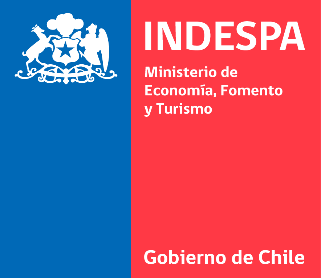 “PROGRAMA DE FOMENTO Y DESARROLLO PRODUCTIVO DE LA PESCA ARTESANAL Y LA ACUICULTURA DE PEQUEÑA ESCALA”CONCURSO“ADMINISTRACIÓN Y GESTIÓN DE CALETAS”, AÑO 2023“PROGRAMA DE FOMENTO Y DESARROLLO PRODUCTIVO DE LA PESCA ARTESANAL Y LA ACUICULTURA DE PEQUEÑA ESCALA”CONCURSO“ADMINISTRACIÓN Y GESTIÓN DE CALETAS”, AÑO 2023FECHA:FECHA:LÍNEA INVERSIÓNMarque con una “X “ la línea de inversión/cobertura a la que postulaMarque con una “X “ la línea de inversión/cobertura a la que postulaLÍNEA 1: NORMALIZACIÓN TERRITORIALLÍNEA 1: NORMALIZACIÓN TERRITORIALLÍNEA 1: NORMALIZACIÓN TERRITORIALLevantamiento de PolígonosLevantamiento de PolígonosNombre Sector 1:Nombre Sector 2:Modificación o Readecuación de Planos para CaletasModificación o Readecuación de Planos para CaletasAmpliación Polígonos CaletasAmpliación Polígonos CaletasLÍNEA 2: ADMINISTRACIÓN Y SEGUIMIENTOLÍNEA 2: ADMINISTRACIÓN Y SEGUIMIENTOLÍNEA 2: ADMINISTRACIÓN Y SEGUIMIENTOPlanes de Administración de CaletasPlanes de Administración de CaletasSeguimiento Planes de Administración de CaletasSeguimiento Planes de Administración de CaletasNombre de la Caleta Basepor la cual se postula:Región:ANTECEDENTES GENERALES DE LA ORGANIZACIÓN POSTULANTEANTECEDENTES GENERALES DE LA ORGANIZACIÓN POSTULANTEANTECEDENTES GENERALES DE LA ORGANIZACIÓN POSTULANTEANTECEDENTES GENERALES DE LA ORGANIZACIÓN POSTULANTEANTECEDENTES GENERALES DE LA ORGANIZACIÓN POSTULANTEANTECEDENTES GENERALES DE LA ORGANIZACIÓN POSTULANTEANTECEDENTES GENERALES DE LA ORGANIZACIÓN POSTULANTEANTECEDENTES GENERALES DE LA ORGANIZACIÓN POSTULANTEANTECEDENTES GENERALES DE LA ORGANIZACIÓN POSTULANTEANTECEDENTES GENERALES DE LA ORGANIZACIÓN POSTULANTEANTECEDENTES GENERALES DE LA ORGANIZACIÓN POSTULANTENombre de la Organización:Nombre de la Organización:Nombre de la Organización:Nombre de la Organización:Nombre de la Organización:Nombre de la Organización:Nombre de la Organización:Nombre de la Organización:Nombre de la Organización:Nombre de la Organización:Nombre de la Organización:Caleta:Caleta:Caleta:Comuna:Comuna:Comuna:Comuna:Región:Región:Región:Región:Dirección:Dirección:Dirección:Dirección:Dirección:Dirección:Dirección:Dirección:Dirección:Dirección:Dirección:Correo Electrónico:Correo Electrónico:Correo Electrónico:Correo Electrónico:Correo Electrónico:Teléfonos:Teléfonos:Teléfonos:Teléfonos:Teléfonos:Teléfonos:RUTAño de ConstituciónAño de ConstituciónNúmero de Socios/asNúmero de Socios/asNúmero de Socios/asRSU/RAG/OTRORSU/RAG/OTROROA (SI/NO)ROA (SI/NO)ROA (SI/NO)RUTAño de ConstituciónAño de ConstituciónHombresMujeresMujeresRSU/RAG/OTRORSU/RAG/OTROROA (SI/NO)ROA (SI/NO)ROA (SI/NO)SI ……..SI ……..NO ……Datos bancarios (Obligatorio). La cuenta debe ser a nombre de la organización postulante.Datos bancarios (Obligatorio). La cuenta debe ser a nombre de la organización postulante.Datos bancarios (Obligatorio). La cuenta debe ser a nombre de la organización postulante.Datos bancarios (Obligatorio). La cuenta debe ser a nombre de la organización postulante.Datos bancarios (Obligatorio). La cuenta debe ser a nombre de la organización postulante.Datos bancarios (Obligatorio). La cuenta debe ser a nombre de la organización postulante.Datos bancarios (Obligatorio). La cuenta debe ser a nombre de la organización postulante.Datos bancarios (Obligatorio). La cuenta debe ser a nombre de la organización postulante.Datos bancarios (Obligatorio). La cuenta debe ser a nombre de la organización postulante.Datos bancarios (Obligatorio). La cuenta debe ser a nombre de la organización postulante.Datos bancarios (Obligatorio). La cuenta debe ser a nombre de la organización postulante.Número de CuentaNúmero de CuentaTipo de CuentaTipo de CuentaBancoBancoDATOS DE LA DIRECTIVA DE LA ORGANIZACIÓN POSTULANTEDATOS DE LA DIRECTIVA DE LA ORGANIZACIÓN POSTULANTEDATOS DE LA DIRECTIVA DE LA ORGANIZACIÓN POSTULANTEDATOS DE LA DIRECTIVA DE LA ORGANIZACIÓN POSTULANTEDATOS DE LA DIRECTIVA DE LA ORGANIZACIÓN POSTULANTEDATOS DE LA DIRECTIVA DE LA ORGANIZACIÓN POSTULANTEDATOS DE LA DIRECTIVA DE LA ORGANIZACIÓN POSTULANTEDATOS DE LA DIRECTIVA DE LA ORGANIZACIÓN POSTULANTEDATOS DE LA DIRECTIVA DE LA ORGANIZACIÓN POSTULANTEDATOS DE LA DIRECTIVA DE LA ORGANIZACIÓN POSTULANTEDATOS DE LA DIRECTIVA DE LA ORGANIZACIÓN POSTULANTECargoNombreNombreNombreNombreNombreNombreRutRutTeléfonoTeléfonoPresidente/aSecretario/aTesorero/aCHECK LIST: LISTA DE DOCUMENTOS DE ADMISIBILIDAD ADMINISTRATIVA (Antecedentes que debe adjuntar)CHECK LIST: LISTA DE DOCUMENTOS DE ADMISIBILIDAD ADMINISTRATIVA (Antecedentes que debe adjuntar)SINO1Copia legible de Cédula Nacional de Identidad de el/la representante legal de la Organización, por ambas caras y vigente al tiempo de la postulación.2Certificado de Vigencia de la Directiva, vigente al tiempo de la postulación (el certificado no podrá tener más de 6 meses desde la fecha de su emisión).3En caso de las postulaciones presentadas por una Organización de Pescadores/as Artesanales de Grado Superior, se debe adjuntar ANEXO 2.4En caso de las postulaciones asociativas o apoyadas por otra Organización de Pescadores/as Artesanales, se debe adjuntar ANEXO 3.COMPROMISO DE PARTICIPACIÓNYo, ……………………………………….……….………………….………..…………………………..…………..……, cédula nacional de identidad N° ………………………………., en la representación que me asiste, vengo en declarar bajo juramento y para todos los efectos legales, que:Toda la información y documentos entregados a INDESPA en la presente postulación al CONCURSO “ADMINISTRACIÓN Y GESTIÓN DE CALETAS", AÑO 2023, es completamente fidedigna y actual.Declaro conocer y aceptar íntegramente las Bases de Concurso, y comprometo la participación en todas las actividades que se requieran para la total prestación de la asistencia técnica contemplada, dando las facilidades necesarias a la entidad ejecutora, entregar los antecedentes e información requerida, participar activamente en las reuniones, aportar la visión de los asociados para el desarrollo integral y armónico de nuestra caleta y colaborar con los consultores contratados, sin entorpecer el normal desarrollo de los servicios de asesoría técnica.Por último, asumo enteramente y desde ya la responsabilidad por el destino, mantención y correcta utilización de los recursos, bienes y servicios que pueda llegar a recibir como beneficio.Nombre y Firma Representante Legal Organización PostulaciónTimbre de la OrganizaciónPostulación